    BORONIA PARK PUBLIC SCHOOL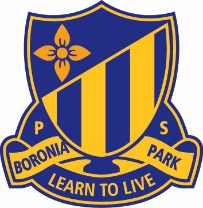 113 Pittwater Road, Hunters Hill, 2110Telephone:  9817-2778, 9816-5346  Email:  boroniapk-p.school@det.nsw.edu.auStage 2                                                                                                                   Student Learning Overview   Parents who wish to collect their child’s textbooks can come to the school office.Below is a list of learning activities that students can complete while they are at home.Read a novel or story of your choice (write a summary, draw a picture of the main character or event, design a book cover, and write a description of the main character).Spelling words - continue to practice these at home (syllables, alphabetical order, dictionary meanings). Maths Mentals as per homework contract (Unit 4 and 5 p.16-19)Maths Signpost Text  Year 3 Number Patterns (unit 1.06, 2.05, 2.06)Numbers to 1000 (unit 1.07 1.08)Number Facts (unit 2.07, 2.08)Maths Signpost Text  Year 4 Addition with/without Trading (unit 2.06, 2.07, 2.08)Time (unit 3.01 3.02)Write a persuasive text about a topic that is of interest to you.Use your imagination and write a narrative on any topic you like. Remember to include a sizzling start and to ban the boring.Reading Eggs https://readingeggs.com.au/Mathletics https://www.mathletics.comLiteracy Planet https://www.literacyplanet.com/au/Matific  https://www.matific.com/au/en-au/home/#Edalive https://central.edalive.com/auth/loginWatch Kids News (https://www.kidsnews.com.au/)